Приложение 1Карта понятий «Части речи»  на момент  изучения наречия. Начало задания. 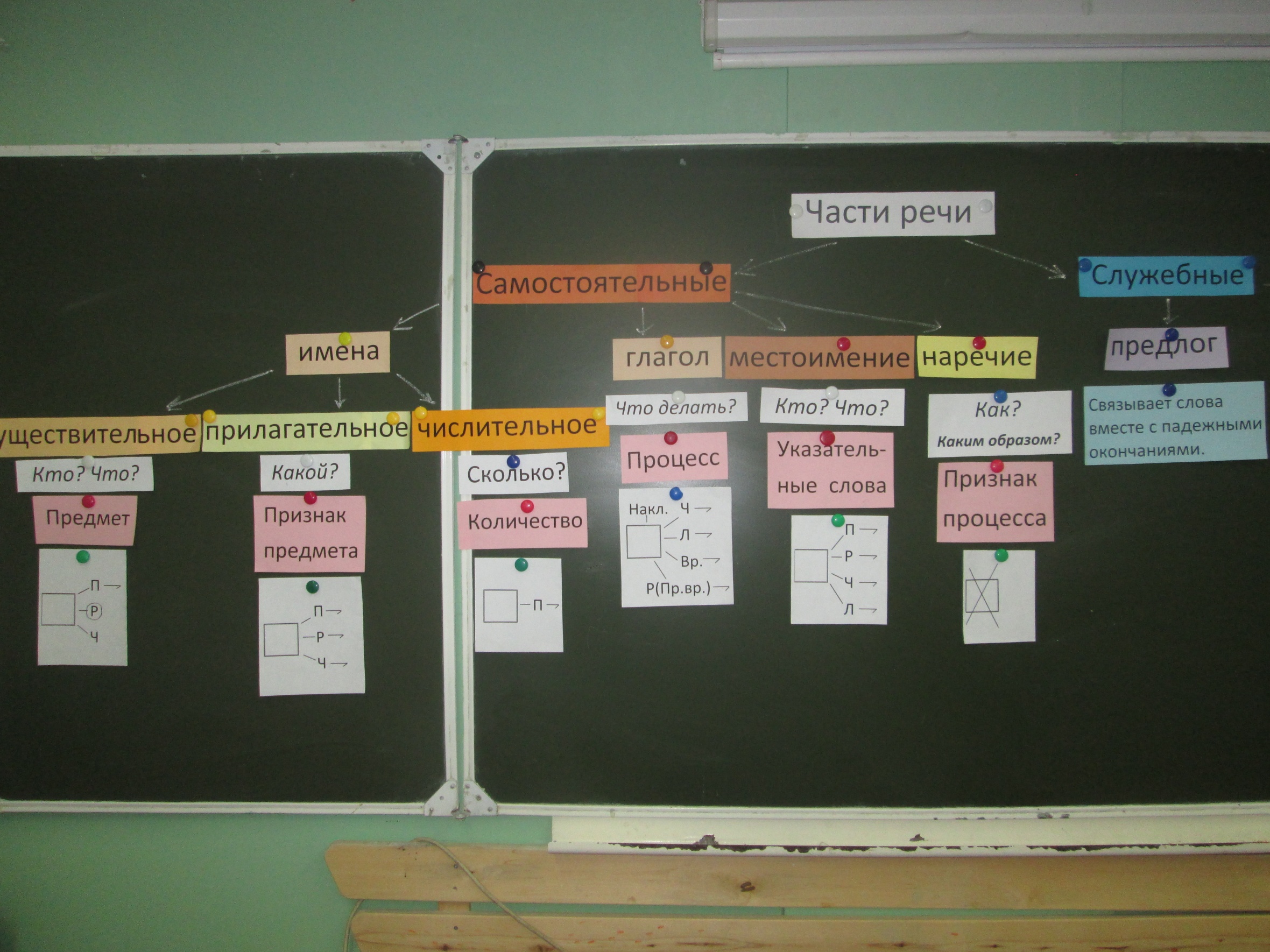 Итоговая  карта  понятий  на  данном  уроке.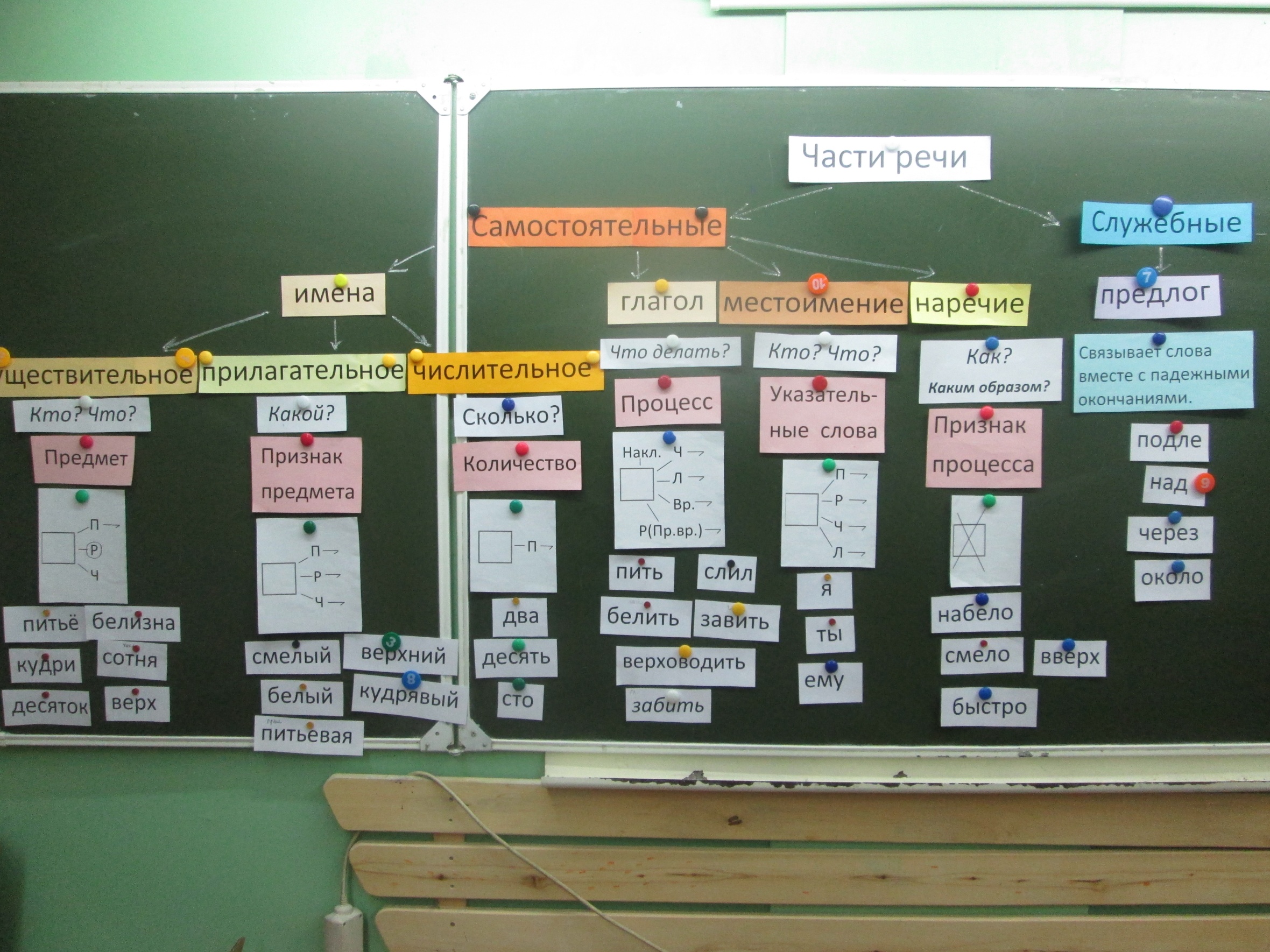 